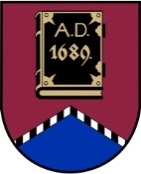 LATVIJAS REPUBLIKAALŪKSNES NOVADA PAŠVALDĪBANodokļu maksātāja reģistrācijas kods 90000018622DĀRZA IELĀ 11, ALŪKSNĒ, ALŪKSNES NOVADĀ, LV – 4301, TĀLRUNIS 64381496, FAKSS 64381150, E-PASTS: dome@aluksne.lvA/S „SEB banka”, KODS UNLALV2X, KONTS Nr.LV58UNLA0025004130335  SAISTOŠIE NOTEIKUMI Alūksnē2017. gada 24. augustā 								    Nr. 14/2017                                                                     apstiprināti ar Alūksnes novada domes						24.08.2017.  lēmumu Nr. 282(protokols Nr.12, 7.punkts)Grozījumi Alūksnes novada domes 2010. gada 26. augusta saistošajos noteikumos Nr. 35/2010 “Sociālo dzīvokļu izīrēšanas kārtība Alūksnes novadā”Izdoti saskaņā ar likuma „Par pašvaldībām” 43. panta trešo daļu, likuma ,,Par sociālajiem dzīvokļiem un sociālajām dzīvojamām mājām” 3.panta otro daļu, 6.pantu, 8.pantu, 9.panta ceturto daļu un 10.panta otro daļu, Sociālo pakalpojumu un sociālās palīdzības likuma 3. panta otro daļuIzdarīt Alūksnes novada domes 2010. gada 26. augusta saistošajos noteikumos Nr. 35/2010 “Sociālo dzīvokļu izīrēšanas kārtība Alūksnes novadā” šādus grozījumus:1. 4. punktā: papildināt ievaddaļu pēc vārda “(trūcīga)” ar vārdiem “vai sociāli mazaizsargāta”.2. Papildināt ar 4.3. apakšpunktu šādā redakcijā:“4.3. likuma “Par dzīvojamo telpu īri” 28.2 panta pirmajā daļā noteiktajos gadījumos persona ir noslēgusi vienošanos par pašvaldības dzīvojamās telpas labprātīgu atbrīvošanu un īres līguma izbeigšanu”.Domes priekšsēdētājs									A.DUKULISAPSTIPRINĀTSar Alūksnes novada domes24.08.2017. lēmumu Nr. 282(protokols Nr.12, 7.punkts)Alūksnes novada domes saistošo noteikumu projekta“Grozījumi Alūksnes novada domes 2010. gada 26. augusta saistošajos noteikumos Nr. 35/2010 “Sociālo dzīvokļu izīrēšanas kārtība Alūksnes novadā”” paskaidrojuma rakstsDomes priekšsēdētājs									A.DUKULISPaskaidrojuma raksta sadaļasInformācija1. Projekta nepieciešamības pamatojums Dzīvokļu komisijas ieskatā nepieciešams papildināt Alūksnes novada domes 2010. gada 26. augusta saistošo noteikumu Nr.35/2010 “Sociālo dzīvokļu izīrēšanas kārtība Alūksnes novadā” sadaļu, kura nosaka personu kategorijas, kurām ir tiesības īrēt sociālo dzīvokli vai sociālo dzīvojamo telpu, t.i. papildināt saistošos noteikumus ar 4.3. punktu. 2. Īss projekta satura izklāsts3. Informācija par plānoto projekta ietekmi uz pašvaldības budžetu Saistošie noteikumi pašvaldības budžetu būtiski neietekmē.4. Informācija par plānoto projekta ietekmi uz uzņēmējdarbības vidi pašvaldības teritorijāSaistošie noteikumi šo jomu neskar.5. Informācija par administratīvajām procedūrāmVisas personas, kuras skar apstiprināto saistošo noteikumu piemērošana, var vērsties Alūksnes novada Sociālajā dienestā, Lielā Ezera ielā 11, Alūksnē, Alūksnes novadā, vai Alūksnes novada pašvaldībā, Dārza ielā 11, Alūksnē, Alūksnes novadā.6. Informācija par konsultācijām ar privātpersonāmKonsultācijas nav notikušas.